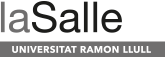 Política docente de uso de herramientas de Inteligencia Artificial en La Salle Campus BarcelonaLa inteligencia artificial (IA) puede ayudar en el proceso de aprendizaje, pero es necesario reconocer su uso. En el supuesto de que hayas utilizado alguna herramienta de IA, incluye un párrafo al final de cualquier tarea que utilice la IA donde se explique para qué has utilizado la IA y qué indicaciones has utilizado para obtener los resultados. No hacerlo se considerará como una acción que tiende a falsear o defraudar los sistemas de evaluación académica y, por lo tanto, se aplicará la normativa de copias de La Salle Campus Barcelona (https://www.salleurl.edu/es/normativa-de-copias).En aquellas asignaturas o actividades docentes en que la guía académica indique la prohibición de emplear herramientas de IA, el uso de estas herramientas por parte del alumnado se considerará fraude y comportará la aplicación de la normativa de copias de La Salle Campus Barcelona.